ДЕНЬ МАТЕРИМама - первое слово,
Главное слово в каждой судьбе.
Мама жизнь подарила,
Мир подарила мне и тебе.В этот день мамы всех детей нашего детского сада были приглашены на праздничный концерт «Лучше нашей мамы нет». Концерт открыла воспитатель Чувашева Екатерина песней «Как сладко быть мамой». Для мам были исполнены песни, танцы, игра на музыкальных инструментах и юмористический номер «Синхронное плавание». Закончился праздник трогательным танцем с сердечками. Всем мамам дети вручили подарки, сделанные своими руками.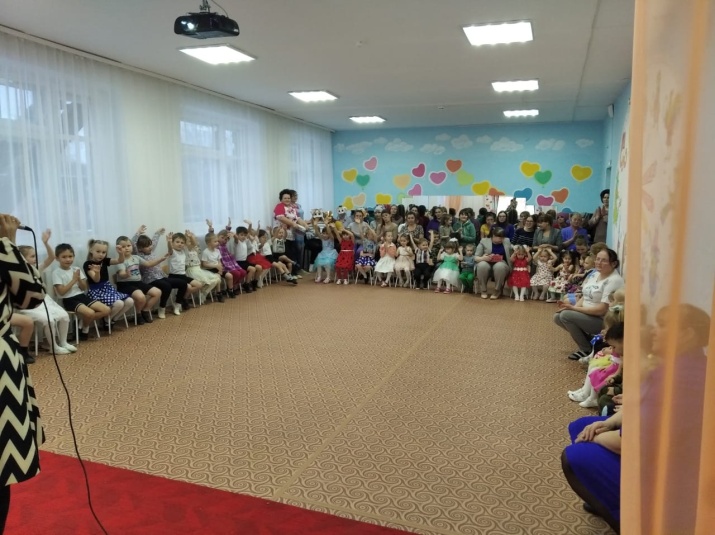 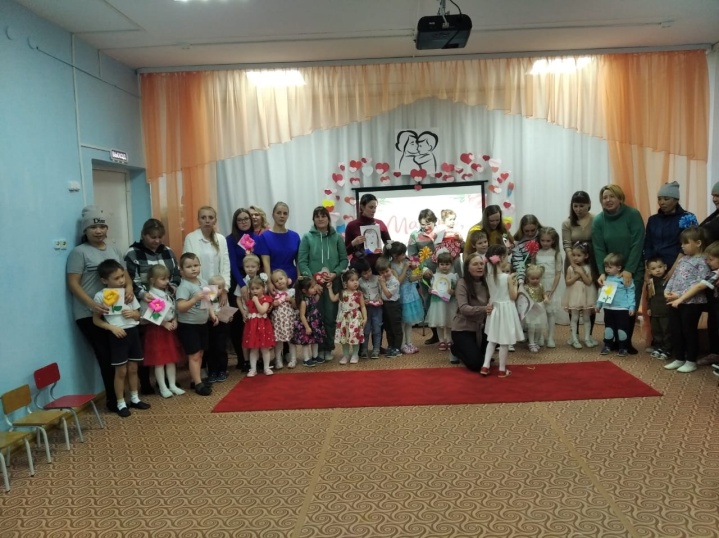 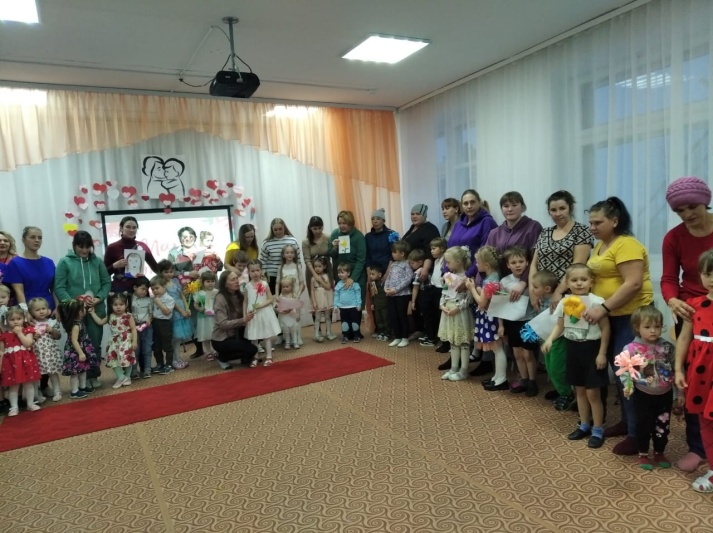 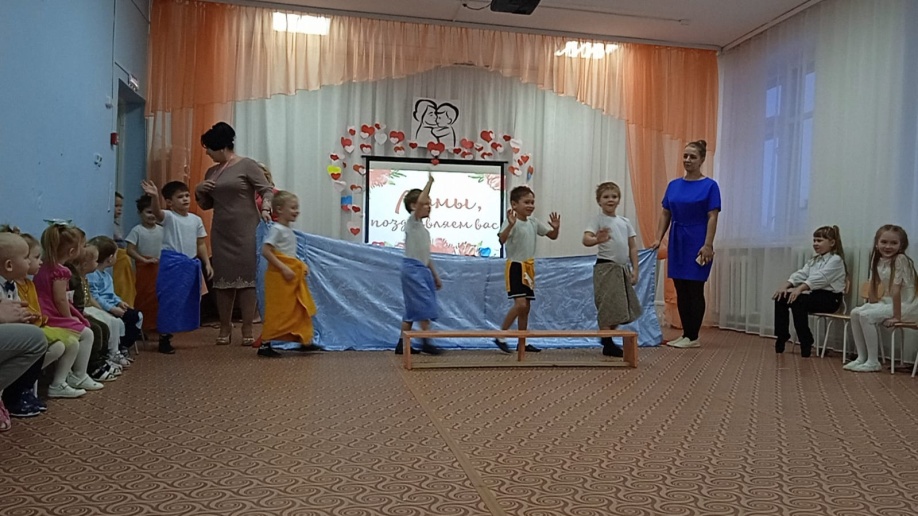 